Curriculum Vitae								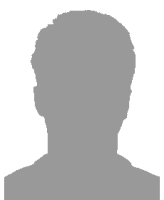 Naam:	Voornaam Achternaam
Adres:	Schoolstraat 12
Postcode en woonplaats:	1234 FG	Naaldwijk
Telefoonnummer:	06-12345678
E-mail:	leerling@hotmail.com
Geboortedatum en plaats:	14 februari 2001 in Delft
Opleiding / cursussen2013 – heden	Flora college Naaldwijk
	Kaderberoepsgerichteleerweg
2005 – 2013	Basisschool Pinkeltje in Den Haag
2014	EHBO-certificaat
Werk- en stage ervaringJuni 2016 – heden	Jumbo in Kwintsheul
	zaterdaghulp en vulploeg
Maart 2016 – heden	oppassen op 2 neefjes
sept 2015 – mei 2016	Firma Tommie
	medewerker in de tomaten

VaardighedenWord, Excel, Powerpoint
CreatiefHobby’s en sport2 x per week paardrijles
chillen met vrienden